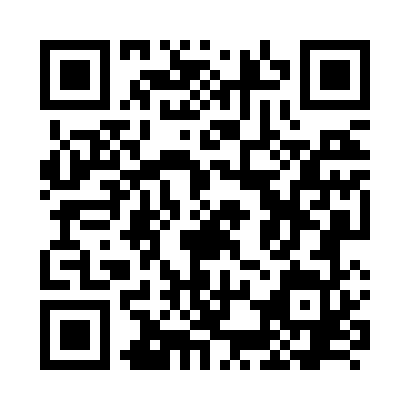 Prayer times for Altstrimmig, GermanyWed 1 May 2024 - Fri 31 May 2024High Latitude Method: Angle Based RulePrayer Calculation Method: Muslim World LeagueAsar Calculation Method: ShafiPrayer times provided by https://www.salahtimes.comDateDayFajrSunriseDhuhrAsrMaghribIsha1Wed3:466:061:285:298:5011:012Thu3:436:041:285:308:5211:043Fri3:396:031:285:318:5311:064Sat3:366:011:285:318:5511:095Sun3:335:591:275:328:5611:126Mon3:305:581:275:328:5811:157Tue3:265:561:275:338:5911:188Wed3:235:541:275:349:0111:219Thu3:205:531:275:349:0211:2410Fri3:165:511:275:359:0411:2711Sat3:135:501:275:359:0511:3012Sun3:125:481:275:369:0711:3313Mon3:115:471:275:369:0811:3514Tue3:115:451:275:379:1011:3615Wed3:105:441:275:389:1111:3616Thu3:105:431:275:389:1311:3717Fri3:095:411:275:399:1411:3818Sat3:095:401:275:399:1511:3819Sun3:085:391:275:409:1711:3920Mon3:085:371:275:409:1811:3921Tue3:075:361:275:419:1911:4022Wed3:075:351:285:419:2111:4123Thu3:065:341:285:429:2211:4124Fri3:065:331:285:429:2311:4225Sat3:065:321:285:439:2411:4226Sun3:055:311:285:439:2511:4327Mon3:055:301:285:449:2711:4428Tue3:055:291:285:449:2811:4429Wed3:045:281:285:459:2911:4530Thu3:045:271:285:459:3011:4531Fri3:045:271:295:459:3111:46